Complete all questions.  A DBS WILL BE REQUIRED FOR THE SUCCESSFUL CANDIDATE 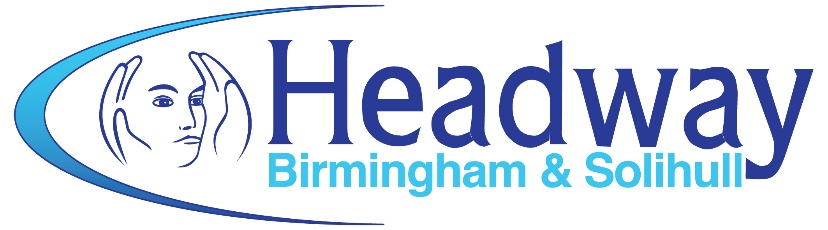 Application for EmploymentPOSITION APPLIED FOR:	POSITION APPLIED FOR:	POSITION APPLIED FOR:	POSITION APPLIED FOR:	POSITION APPLIED FOR:	POSITION APPLIED FOR:	Where did you see this job advertised? (Headway UK, HBS, website / newspaper / Indeed / job centre etc)Where did you see this job advertised? (Headway UK, HBS, website / newspaper / Indeed / job centre etc)Where did you see this job advertised? (Headway UK, HBS, website / newspaper / Indeed / job centre etc)Where did you see this job advertised? (Headway UK, HBS, website / newspaper / Indeed / job centre etc)Where did you see this job advertised? (Headway UK, HBS, website / newspaper / Indeed / job centre etc)Where did you see this job advertised? (Headway UK, HBS, website / newspaper / Indeed / job centre etc)Have you ever applied for a job at Headway Birmingham & Solihull – what was the outcome?Have you ever applied for a job at Headway Birmingham & Solihull – what was the outcome?Have you ever applied for a job at Headway Birmingham & Solihull – what was the outcome?Have you ever applied for a job at Headway Birmingham & Solihull – what was the outcome?Have you ever applied for a job at Headway Birmingham & Solihull – what was the outcome?Have you ever applied for a job at Headway Birmingham & Solihull – what was the outcome?PERSONAL DETAILSPERSONAL DETAILSPERSONAL DETAILSPERSONAL DETAILSPERSONAL DETAILSPERSONAL DETAILSSurname (block letters) ............................................First name(s)  ............................................,,,,,...............Address (including post code) ...................................................................................................................................,,,,,,,,,,,,,...........................................................................................,,,,,,,,,,,,,,,,,.................Surname (block letters) ............................................First name(s)  ............................................,,,,,...............Address (including post code) ...................................................................................................................................,,,,,,,,,,,,,...........................................................................................,,,,,,,,,,,,,,,,,.................Surname (block letters) ............................................First name(s)  ............................................,,,,,...............Address (including post code) ...................................................................................................................................,,,,,,,,,,,,,...........................................................................................,,,,,,,,,,,,,,,,,.................Preferred title:  .........................................................Home Tel:  ......................................................,,,,........Office Tel: ...................................................,,,,......,,.....Mobile:  ......................................................,,,,........,,....Email: .......................................................,,,,,,..........,,...           Preferred title:  .........................................................Home Tel:  ......................................................,,,,........Office Tel: ...................................................,,,,......,,.....Mobile:  ......................................................,,,,........,,....Email: .......................................................,,,,,,..........,,...           Preferred title:  .........................................................Home Tel:  ......................................................,,,,........Office Tel: ...................................................,,,,......,,.....Mobile:  ......................................................,,,,........,,....Email: .......................................................,,,,,,..........,,...           CURRENT OR MOST RECENT EMPLOYERCURRENT OR MOST RECENT EMPLOYERCURRENT OR MOST RECENT EMPLOYERCURRENT OR MOST RECENT EMPLOYERCURRENT OR MOST RECENT EMPLOYERCURRENT OR MOST RECENT EMPLOYERPosition held: ...................................................Position held: ...................................................Position held: ...................................................Notice required ....................................Reason for leaving .................................Notice required ....................................Reason for leaving .................................Notice required ....................................Reason for leaving .................................Employer’s name and Address:Description of duties:Employer’s name and Address:Description of duties:Employer’s name and Address:Description of duties:Date Started:                                Salary or gradeEmployers business:                   Date left:Date Started:                                Salary or gradeEmployers business:                   Date left:Date Started:                                Salary or gradeEmployers business:                   Date left:PREVIOUS EMPLOYMENT Please give details of employment over the last 10 years.  Most recent firstPREVIOUS EMPLOYMENT Please give details of employment over the last 10 years.  Most recent firstPREVIOUS EMPLOYMENT Please give details of employment over the last 10 years.  Most recent firstPREVIOUS EMPLOYMENT Please give details of employment over the last 10 years.  Most recent firstPREVIOUS EMPLOYMENT Please give details of employment over the last 10 years.  Most recent firstPREVIOUS EMPLOYMENT Please give details of employment over the last 10 years.  Most recent firstFROMTOEmployers Name & Address(give nature of business)Employers Name & Address(give nature of business)Position heldReason for leavingEDUCATION        Please give details of all qualifications obtained long with grades and subjectsEDUCATION        Please give details of all qualifications obtained long with grades and subjectsEDUCATION        Please give details of all qualifications obtained long with grades and subjectsEDUCATION        Please give details of all qualifications obtained long with grades and subjectsEDUCATION        Please give details of all qualifications obtained long with grades and subjectsEDUCATION        Please give details of all qualifications obtained long with grades and subjectsEDUCATION        Please give details of all qualifications obtained long with grades and subjectsEDUCATION        Please give details of all qualifications obtained long with grades and subjectsEDUCATION        Please give details of all qualifications obtained long with grades and subjectsEDUCATION        Please give details of all qualifications obtained long with grades and subjectsName/address of school/college etcName/address of school/college etcFromToToDetailsDetailsDetailsDate ObtainedDate ObtainedPROFESSIONAL QUALIFICATIONS      Held of being studied forPROFESSIONAL QUALIFICATIONS      Held of being studied forPROFESSIONAL QUALIFICATIONS      Held of being studied forPROFESSIONAL QUALIFICATIONS      Held of being studied forPROFESSIONAL QUALIFICATIONS      Held of being studied forPROFESSIONAL QUALIFICATIONS      Held of being studied forPROFESSIONAL QUALIFICATIONS      Held of being studied forPROFESSIONAL QUALIFICATIONS      Held of being studied forPROFESSIONAL QUALIFICATIONS      Held of being studied forPROFESSIONAL QUALIFICATIONS      Held of being studied forProf body/university/institute obtainedProf body/university/institute obtainedFromToToDetailsDetailsDetailsDateDateSPECIALISED TRAINING OR RELEVANT COURSESSPECIALISED TRAINING OR RELEVANT COURSESSPECIALISED TRAINING OR RELEVANT COURSESSPECIALISED TRAINING OR RELEVANT COURSESSPECIALISED TRAINING OR RELEVANT COURSESSPECIALISED TRAINING OR RELEVANT COURSESSPECIALISED TRAINING OR RELEVANT COURSESSPECIALISED TRAINING OR RELEVANT COURSESSPECIALISED TRAINING OR RELEVANT COURSESSPECIALISED TRAINING OR RELEVANT COURSESCourse taken & details Course taken & details Run byRun byRun byRun byLocationLocationLocationDateMEMBERSHIP OF PROFESSIONAL BODIESMEMBERSHIP OF PROFESSIONAL BODIESMEMBERSHIP OF PROFESSIONAL BODIESMEMBERSHIP OF PROFESSIONAL BODIESMEMBERSHIP OF PROFESSIONAL BODIESMEMBERSHIP OF PROFESSIONAL BODIESMEMBERSHIP OF PROFESSIONAL BODIESMEMBERSHIP OF PROFESSIONAL BODIESMEMBERSHIP OF PROFESSIONAL BODIESMEMBERSHIP OF PROFESSIONAL BODIESName of Professional Body Level / type of membershipLevel / type of membershipLevel / type of membershipDetails (Ref / type etc)Details (Ref / type etc)Details (Ref / type etc)Expiry DateExpiry DateExpiry DateSUPPORTING  INFORMATION Please give a concise account of any relevant further information to support your application.This may include details of:responsibilities, achievements, experience or skills gained in previous employment that are relevant to this postwhat attracts you to this postwhat contribution you could make to this postdetails of any leisure or voluntary activities which may support your application(continue on a separate page if necessary)If you are invited for interview/offered the post do you need any help or support to assist you?  YES   NO  please detail here: Please disclose any relationship you may have to someone connected with Headway Birmingham and Solihull:Name:                                                                                Relationship:REFERENCES (Please supply two referees – one MUST be your current or last employer (school or college if student) and another in a professional capacity.  Referees may be consulted before interviews are arranged: please tick box if there are any that you would not wish to be consulted until a later stage   REFERENCES (Please supply two referees – one MUST be your current or last employer (school or college if student) and another in a professional capacity.  Referees may be consulted before interviews are arranged: please tick box if there are any that you would not wish to be consulted until a later stage   1 – Name ..................................................................Designation ...............................................................Organisation ...................................................................................................................................................................................................................................Telephone No ..........................................................Email .......................................................................Relationship .............................................................2 – Name ..................................................................Designation ...............................................................Organisation ...................................................................................................................................................................................................................................Telephone No ..........................................................Email .......................................................................Relationship .............................................................Do you have a current full clean driving licence?  YES / NO      Since what date have you been driving?....................Please give details of any driving convictions / penalty points etc .................................................................................Do you own a car?  YES / NO                                                     Proof of driving licence will be requiredDo you have a current full clean driving licence?  YES / NO      Since what date have you been driving?....................Please give details of any driving convictions / penalty points etc .................................................................................Do you own a car?  YES / NO                                                     Proof of driving licence will be requiredDo you need a Work Permit to work in this country?    YES / NO      ………………………………………………………………..Do you need a Work Permit to work in this country?    YES / NO      ………………………………………………………………..CRIMINAL CONVICTIONSCRIMINAL CONVICTIONSREHABILITATION OF OFFENDERS ACT 1974 (EXCEPTIONS ORDER 1975)Notice to ApplicantsAs the nature of the work for which you have applied involves direct contact with vulnerable people, we are obliged to ask you, in connection with this application, to disclose any convictions, including those which otherwise might be considered “spent”.In the event of your being offered a position with Headway Birmingham and Solihull, we will immediately request a DBS check.Therefore, failure to disclose such convictions could result in dismissal or disciplinary action.Any information given will be treated as strictly confidential and will only be used in relation to an application for positions to which the Exception Order applies.Do you have any criminal records to declare?             YES/NOThis includes, sentence, bind-over, caution, discharge, probation, convictionAre there any current criminal proceedings against you?  YES/NOIf you have answered Yes to either of these 2 questions, please give FULL details on a separate sheet and attachREHABILITATION OF OFFENDERS ACT 1974 (EXCEPTIONS ORDER 1975)Notice to ApplicantsAs the nature of the work for which you have applied involves direct contact with vulnerable people, we are obliged to ask you, in connection with this application, to disclose any convictions, including those which otherwise might be considered “spent”.In the event of your being offered a position with Headway Birmingham and Solihull, we will immediately request a DBS check.Therefore, failure to disclose such convictions could result in dismissal or disciplinary action.Any information given will be treated as strictly confidential and will only be used in relation to an application for positions to which the Exception Order applies.Do you have any criminal records to declare?             YES/NOThis includes, sentence, bind-over, caution, discharge, probation, convictionAre there any current criminal proceedings against you?  YES/NOIf you have answered Yes to either of these 2 questions, please give FULL details on a separate sheet and attachDECLARATIONSDECLARATIONSI declare that the information on this form is true and complete.I understand that any wilful misstatement or omission renders me liable to dismissal if engaged.I also understand that appointment may be subject to a satisfactory medical examination and police check.I have the right to work in the UKSignature……………………………………………………………          Date……………………………………………………..I declare that the information on this form is true and complete.I understand that any wilful misstatement or omission renders me liable to dismissal if engaged.I also understand that appointment may be subject to a satisfactory medical examination and police check.I have the right to work in the UKSignature……………………………………………………………          Date……………………………………………………..Do you have ANY other employment which you would intend to continue with even if your application to HBS was successful? Please give full details:Do you have ANY other employment which you would intend to continue with even if your application to HBS was successful? Please give full details: